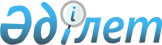 О внесении изменений и дополнений в решение маслихата от 23 декабря 2008 года N 13-5 "О городском бюджете на 2009 год"
					
			Утративший силу
			
			
		
					Решение Уральского городского маслихата Западно-Казахстанской области от 29 апреля 2009 года N 17-2. Зарегистрировано Управлением юстиции города Уральска Западно-Казахстанской области 5 мая 2009 года N 7-1-139. Утратило силу - решением Уральского городского маслихата Западно-Казахстанской области от 12 марта 2010 года N 27-6      Сноска. Утратило силу - Решением Уральского городского маслихата Западно-Казахстанской области от 12.03.2010 N 27-6.      В соответствии с пунктом 1 статьи 106 и статьей 109 Бюджетного кодекса Республики Казахстан, подпунктом 1) пункта 1 статьи 6 Закона Республики Казахстан "О местном государственном управлении и самоуправлении в Республике Казахстан", Уральский городской маслихат РЕШИЛ: 



      1. Внести в решение Уральского городского маслихата "О городском бюджете на 2009 год" от 23 декабря 2008 года N 13-5 (зарегистрированное в Реестре государственной регистрации нормативных правовых актов за N 7-1-122, опубликованное 15 января 2009 года, 22 января 2009 года в газете "Жайық үні" и 15 января 2009 года, 22 января 2009 года, 29 января 2009 года, 5 февраля 2009 года, 12 февраля 2009 года в газете "Пульс города") с учетом внесенных в него изменений и дополнений решением Уральского городского маслихата от 6 марта 2009 года N 14-2 "О внесении изменений и дополнений в решение маслихата от 23 декабря 2008 года N 13-5 "О городском бюджете на 2009 год" (зарегистрированное в  Реестре государственной  регистрации  нормативных  правовых актов за N 7-1-133, опубликованное 19 марта 2009 года, 26 марта 2009 года в газете "Жайық үні" N 12, N 13 и 19 марта 2009 года, 26 марта 2009 года, 2 апреля 2009 года в газете "Пульс города" N 12, N 13, N 14)  следующие изменения и дополнения: 



      пункт 1 изложить в следующей редакции: 

      "1. Утвердить городской бюджет на 2009 год согласно приложению 1 в следующих объемах: 

      1) доходы – 15 193 557 тысяч тенге, в том числе по: 

      налоговым поступлениям – 6 652 638 тысяч тенге; 

      неналоговым поступлениям – 414 800 тысяч тенге; 

      поступлениям от продажи основного капитала – 1 445 000 тысяч тенге; 

      поступлениям трансфертов – 6 681 119 тысяч тенге; 

      2) затраты – 14 526 597 тысяч тенге; 

      3) чистое бюджетное кредитование – 0: 

      бюджетные кредиты – 0; 

      погашение бюджетных кредитов – 0; 

      4) сальдо по операциям с финансовыми активами – 1 029 400 тысяч тенге: 

      приобретение финансовых активов – 1 029 400 тысяч тенге; 

      поступления от продажи финансовых активов государства – 0; 

      5) дефицит (профицит) бюджета – - 362 440 тысяч тенге; 

      6) финансирование дефицита (использование профицита) бюджета – 362 440 тысяч тенге: 

      поступления займов – 412 672 тысячи тенге; 

      погашение займов – - 1 245 000 тысяч тенге; 

      используемые остатки бюджетных средств – 1 194 768 тысяч тенге"; 



      в пункте 8: 

      цифру "435 760" заменить цифрой "682 825"; 

      цифру "85 000" заменить цифрой "40 000"; 

      цифру "1 300" заменить цифрой "1 328"; 

      цифру "6 800" заменить цифрой "6 862"; 

      цифру "318 575" заменить цифрой "314 846"; 

      слова ", на реконструкцию и ремонт городских инженерно-коммуникационных сетей – 263 800 тысяч тенге" заменить словами "на реконструкцию городских инженерно-коммуникационных сетей –  263 800 тысяч тенге"; 

      слова ", на приобретение здания под городской центр культуры – 560 000 тысяч тенге", ", на приобретение незавершенного объекта и реконструкцию под кредитное жилье – 105 000 тысяч тенге", ", на строительство детского сада на 320 мест в микрорайоне Самал города Уральска – 200 000 тысяч тенге,  на  строительство  инновационной   школы в 5-ом микрорайоне на 900 мест в городе Уральске – 641 574 тысяч тенге", ", на строительство детского сада на 320 мест в поселке Зачаганск – 52 040 тысяч тенге, на строительство детского сада на 320 мест в микрорайоне N 9 города Уральска – 424 320 тысяч тенге" исключить; 

      после слов ", на развитие коммунального хозяйства – 136 000 тысяч тенге"  дополнить словами  ", на капитальный ремонт СОШ N 16 – 17 210 тысяч тенге в рамках реализации стратегии региональной занятости и переподготовки кадров, на развитие теплоэнергетической системы – 500 000 тысяч тенге, на строительство РП-10/0,4 кВ в районе Западно-Казахстанский Аграрно-Технический Университет – 20000 тысяч тенге, на ремонт инженерно-коммуникационной инфраструктуры и благоустройство в рамках реализации стратегии региональной занятости и переподготовки кадров в сумме 125 512 тысяч тенге, в том числе площади им. Маметовой – 6 277 тысяч тенге, площади им. Чапаева – 1 806 тысяч тенге, сквера им. Пушкина – 960 тысяч тенге, сквера им.Ж. Молдагалиева – 8 727 тысяч тенге, работы по озеленению г. Уральска – 16 759 тысяч тенге, ремонт арыков г.Уральска – 4 621 тысяч тенге, текущий ремонт уличного освещения – 6 508 тысяч тенге, установку ограждений по пр. Евразия – 7 976 тысяч тенге, площади С. Датова – 12 572 тысяч тенге, благоустройство территории г.Уральска – 59 306 тысяч тенге, на развитие, обустройство и (или) приобретение инженерно-коммуникационной инфраструктуры – 9 512 тысяч тенге и строительство и (или) приобретение жилья государственного коммунального жилищного фонда – 492 тысячи тенге согласно постановлению Правительства Республики Казахстан от 3 марта 2009 года N 239 "Об использовании (доиспользовании) в 2009 финансовом году неиспользованных (недоиспользованных) сумм целевых трансфертов, выделенных из республиканского бюджета в 2008 году, с соблюдением их целевого назначения"; 

      после слов ", на строительство средней школы на 360 учащихся в поселке Желаево города Уральска – 286 648 тысяч тенге" дополнить словами ", на капитальный ремонт СОШ N 16 – 88 490 тысяч тенге в рамках реализации стратегии региональной занятости и переподготовки кадров, на ремонт инженерно-коммуникационной инфраструктуры и благоустройство в рамках реализации стратегии региональной занятости и переподготовки кадров в сумме 645 476 тысяч тенге, в том числе площади им. Маметовой – 32 302 тысяч тенге, площади им. Чапаева – 9 294 тысяч тенге, сквера им. Пушкина – 4 940 тысяч тенге, сквера им. Ж. Молдагалиева – 44 911 тысяч тенге, работы по озеленению г.Уральска – 86 248 тысяч тенге, ремонт арыков г. Уральска – 23 778 тысяч тенге, текущий ремонт уличного освещения – 33 492 тысяч тенге , установку ограждений по пр. Евразия – 41 045 тысяч тенге, площади С. Датова – 64 696 тысяч тенге, благоустройство территории г.Уральска – 304 770 тысяч тенге, на расширение программ молодежной практики – 87 566 тысяч тенге, на создание социальных рабочих мест – 55 217 тысяч тенге"; 



      приложения 1, 2, 3, 4 к указанному решению изложить в новой редакции согласно приложениям 1, 2, 3, 4 к настоящему решению. 



      2. Отделу финансов города Уральска внести соответствующие изменения в сводный план финансирования бюджетных программ по платежам и сводный план финансирования бюджетных программ по обязательствам. 



      3. Контроль  за  исполнением данного решения возложить на постоянную комиссию по экономике, бюджету и финансам. 



      4. Данное решение вводится в действие с 1 января 2009 года.       Председатель 17-ой внеочередной сессии

      Уральского городского маслихата

      Секретарь Уральского городского маслихата

Приложение 1

к решению Уральского городского маслихата

от 29 апреля 2009 года N 17-2Приложение 1

к решению Уральского городского маслихата

от 23 декабря 2008 года N 13-5 Бюджет города Уральска на 2009 годтыс. тенге

Приложение 2

к решению Уральского городского маслихата

от 29 апреля 2009 года N 17-2Приложение 2

к решению Уральского городского маслихата

от 23 декабря 2008 года N 13-5 Перечень бюджетных программ развития

городского бюджета на 2009 год

с разделением на бюджетные программы,

направленные на реализацию бюджетных

инвестиционных проектов и на формирование или

увеличение уставного капитала юридических лиц

Приложение 3

к решению Уральского городского маслихата

от 29 апреля 2009 года N 17-2Приложение 3

к решению Уральского городского маслихата

от 23 декабря 2008 года N 13-5 Перечень бюджетных программ,

не подлежащих секвестру в процессе

исполнения городского бюджета на 2009 год

Приложение 4

к решению Уральского городского маслихата

от 29 апреля 2009 года N 17-2Приложение 4

к решению Уральского городского маслихата

от 23 декабря 2008 года N 13-5 Перечень бюджетных программ

поселковых округов на 2009 год
					© 2012. РГП на ПХВ «Институт законодательства и правовой информации Республики Казахстан» Министерства юстиции Республики Казахстан
				КатегорияКатегорияКатегорияКатегорияКатегорияКатегорияСуммаКлассКлассКлассКлассКлассСуммаПодклассПодклассПодклассПодклассСуммаСпецификаСпецификаСпецификаСуммаНаименованиеСуммаІ. Доходы15 193 5571Налоговые поступления6 652 63801Подоходный налог2 328 9052Индивидуальный подоходный налог2 328 90503Социальный налог2 565 0801Социальный налог2 565 08004Hалоги на собственность1 194 1161Hалоги на имущество726 4493Земельный налог98 1354Hалог на транспортные средства369 3325Единый земельный налог20005Внутренние налоги на товары, работы и услуги328 0582Акцизы144 6803Поступления за использование природных и других ресурсов52 0804Сборы за ведение предпринимательской и профессиональной деятельности131 29807Прочие налоги01Прочие налоги008Обязательные платежи, взимаемые за совершение юридически значимых действий и (или) выдачу документов уполномоченными на то государственными органами или должностными лицами236 4791Государственная пошлина236 4792Неналоговые поступления414 80001Доходы от государственной собственности12 0541Поступления части чистого дохода государственных предприятий2854Доходы на доли участия в юридических лицах, находящиеся в государственной собственности1505Доходы от аренды имущества, находящегося в государственной собственности11 6199Прочие доходы от государственной собственности002Поступления от реализации товаров (работ, услуг) гос.учреждениям, финансируемыми из государственного бюджета3071Поступления от реализации товаров (работ, услуг) гос.учреждениям, финансируемыми из гос.бюджета30704Штрафы, пеня, санкции, взыскания, налагаемые государственными учреждениями, финансируемыми из государственного бюджета, а также содержащимися и финансируемыми из бюджета (сметы расходов) Национального Банка Республики Казахстан  380 9131Штрафы, пеня, санкции, взыскания, налагаемые государственными учреждениями, финансируемыми из государственного бюджета, а также содержащимися и финансируемыми из бюджета (сметы расходов) Национального Банка Республики Казахстан за исключением поступлений от предприятий нефтяного сектора  380 91306Прочие неналоговые поступления21 5261Прочие неналоговые поступления21 5263Поступления от продажи основного капитала1 445 00001Продажа государственного имущества, закрепленного за государственными учреждениями1 245 0001Продажа государственного имущества, закрепленного за государственными учреждениями1 245 00003Продажа земли и нематериальных активов200 0001Продажа земли200 0004Поступления трансфертов 6 681 11902Трансферты из вышестоящих органов государственного управления6 681 1192Трансферты из областного бюджета6 681 119Функциональная группаФункциональная группаФункциональная группаФункциональная группаФункциональная группаФункциональная группаСуммаФункциональная подгруппаФункциональная подгруппаФункциональная подгруппаФункциональная подгруппаФункциональная подгруппаСуммаАдминистратор бюджетных программАдминистратор бюджетных программАдминистратор бюджетных программАдминистратор бюджетных программСуммаПрограммаПрограммаПрограммаСуммаПодпрограммаПодпрограммаСуммаНаименованиеСуммаIІ. Затраты14 526 5971Государственные услуги общего характера171 77601Представительные, исполнительные и другие органы, выполняющие общие функции  государственного управления110 629112Аппарат маслихата района (города областного значения)15 311001Обеспечение деятельности маслихата района (города областного значения)15 311122Аппарат акима района (города областного значения)60 238001Обеспечение деятельности акима района (города областного значения)60 238123Аппарат акима района в городе, города районного значения, поселка, аула (села), аульного (сельского) округа35 080001Функционирование аппарата акима района в городе, города районного значения, поселка, аула (села), аульного (сельского) округа35 08002Финансовая  деятельность43 450452Отдел финансов района (города областного значения)43 450001Обеспечение деятельности отдела финансов16 727003000Проведение оценки имущества в целях налогообложения6 360004000Организация работы по выдаче разовых талонов и обеспечение полноты сбора сумм от реализации разовых талонов20 363010000Организация приватизации коммунальной собственности0011000Учет, хранение, оценка и реализация имущества, поступившего в коммунальную собственность005Планирование и статистическая деятельность17 697453Отдел экономики и бюджетного планирования района (города областного значения)17 697001Обеспечение деятельности отдела экономики и бюджетного планирования17 6972Оборона21 43901Военные нужды11 497122Аппарат акима района (города областного значения)11 497005000Мероприятия в рамках исполнения всеобщей воинской обязанности11 49702Организация работы по чрезвычайным ситуациям9 942122Аппарат акима района (города областного значения)9 942006Предупреждение и ликвидация чрезвычайных ситуаций масштаба района (города областного значения)6 402007Мероприятия по профилактике и тушению степных пожаров районного (городского) масштаба, а также пожаров в населенных пунктах, в которых не созданы органы государственной противопожарной службы3 5403Общественный порядок, безопасность, правовая, судебная, уголовно-исполнительная деятельность43 83801Правоохранительная деятельность43 838458Отдел жилищно-коммунального хозяйства, пассажирского транспорта и автомобильных дорог района (города областного значения)43 838021000Обеспечение безопасности дорожного движения в населенных пунктах43 8384Образование5 161 52501Дошкольное воспитание и обучение900 161464Отдел образования района (города областного значения)900 161009000Обеспечение деятельности организаций дошкольного воспитания и обучения900 16102Начальное, основное среднее и общее среднее образование3 648 213464Отдел образования района (города областного значения)3 648 213003Общеобразовательное обучение3 321 668006000Дополнительное образование для детей250 257010000Внедрение новых технологий обучения в государственной системе образования за счет целевых трансфертов из республиканского бюджета76 28809Прочие услуги в области образования613 151464Отдел образования района (города областного значения)206 016001Обеспечение деятельности отдела образования19 185004000Информатизация системы образования в государственных учреждениях образования района (города областного значения)24 190005000Приобретение и доставка учебников, учебно-методических комплексов для государственных учреждений образования района (города областного значения)55 638007000Проведение школьных олимпиад, внешкольных мероприятий и конкурсов районного (городского) масштаба1 303011Капитальный, текущий ремонт объектов образования в рамках реализации стратегии региональной занятости и переподготовки кадров105 700467Отдел строительства района (города областного значения)407 135037Строительство и реконструкция объектов образования407 1356Социальная помощь и социальное обеспечение798 37902Социальная помощь754 311451Отдел занятости и социальных программ района (города областного значения)641 745002Программа занятости256 783005Государственная адресная социальная помощь13 348006000Жилищная помощь65 000007000Социальная помощь отдельным категориям нуждающихся граждан по решениям местных представительных органов137 000008Социальная поддержка военнослужащих внутренних войск и срочной службы7 560010000Материальное обеспечение детей-инвалидов, воспитывающихся и обучающихся на дому11 732013000Социальная адаптация лиц, не имеющих определенного места жительства20 031014000Оказание социальной помощи нуждающимся гражданам на дому49 790016Государственные пособия на детей до 18 лет36 491017000Обеспечение нуждающихся инвалидов обязательными гигиеническими средствами и предоставление услуг специалистами жестового языка, индивидуальными помощниками в соответствии с индивидуальной программой реабилитации инвалида44 010464Отдел образования района (города областного значения)112 566008Социальная поддержка обучающихся и воспитанников организаций образования очной формы обучения112 56609Прочие услуги в области социальной помощи и социального обеспечения44 068451Отдел занятости и социальных программ района (города областного значения)44 068001Обеспечение деятельности отдела занятости и социальных программ42 403011000Оплата услуг по зачислению, выплате и доставке пособий и других социальных выплат1 6657Жилищно-коммунальное хозяйство5 939 78301Жилищное хозяйство2 906 052458Отдел жилищно-коммунального хозяйства, пассажирского транспорта и автомобильных дорог района (города областного значения)13 817002000Изъятие, в том числе путем выкупа земельных участков для государственных надобностей и связанное с этим отчуждение недвижимого имущества0003000Организация сохранения государственного жилищного фонда10 217004Обеспечение жильем отдельных категорий граждан0005000Снос аварийного и ветхого жилья3 600006000Мероприятия, направленные на поддержание сейсмоустойчивости жилых зданий, расположенных в сейсмоопасных регионах Республики Казахстан0467Отдел строительства района (города областного значения)2 892 235003Строительство и (или) приобретение жилья государственного коммунального жилищного фонда1 080 422004Развитие, обустройство и (или) приобретение инженерно-коммуникационной инфраструктуры1 396 971019Строительство и (или) приобретение жилья414 84202Коммунальное хозяйство864 084458Отдел жилищно-коммунального хозяйства, пассажирского транспорта и автомобильных дорог района (города областного значения)821 282012000Функционирование системы водоснабжения и водоотведения0028Развитие коммунального хозяйства33 000030Ремонт инженерно-коммуникационной инфраструктуры и благоустройство населенных пунктов в рамках реализации стратегии региональной занятости и переподготовки кадров788 282467Отдел строительства района (города областного значения) 42 802005Развитие коммунального хозяйства23 365006Развитие системы водоснабжения19 43703Благоустройство населенных пунктов2 169 647458Отдел жилищно-коммунального хозяйства, пассажирского транспорта и автомобильных дорог района (города областного значения)2 157 010015000Освещение улиц в населенных пунктах158 480016000Обеспечение санитарии населенных пунктов722 750017000Содержание мест захоронений и захоронение безродных5 294018000Благоустройство и озеленение населенных пунктов1 270 486467Отдел строительства района (города областного значения) 12 637007Развитие благоустройства городов и населенных пунктов12 6378Культура, спорт, туризм и информационное пространство391 68301Деятельность в области культуры265 600455Отдел культуры и развития языков района (города областного значения)255 600003000Поддержка культурно-досуговой работы255 600467Отдел строительства района (города областного значения) 10 000011Развитие объектов культуры10 00002Спорт21 670465Отдел физической культуры и спорта района (города областного значения)21 670005000Развитие массового спорта и национальных видов спорта 651006000Проведение спортивных соревнований на районном (города областного значения ) уровне12 845007000Подготовка и участие членов  сборных команд района (города областного значения) по различным видам спорта на областных спортивных соревнованиях8 174467Отдел строительства района (города областного значения) 0008Развитие объектов спорта003Информационное пространство81 339455Отдел культуры и развития языков района (города областного значения)58 748006000Функционирование районных (городских) библиотек56 937007000Развитие государственного языка и других языков народа Казахстана1 811456Отдел внутренней политики района (города областного значения)22 591002Проведение государственной информационной политики через средства массовой информации22 59109Прочие услуги по организации культуры, спорта, туризма  и информационного пространства23 074455Отдел культуры и развития языков района (города областного значения)7 825001Обеспечение деятельности отдела культуры и развития языков7 825456Отдел внутренней политики района (города областного значения)10 567001Обеспечение деятельности отдела внутренней политики 8 067003000Реализация региональных программ в сфере молодежной политики2 500465Отдел физической культуры и спорта района (города областного значения)4 682001Обеспечение деятельности отдела физической культуры и спорта 4 6829Топливно-энергетический комплекс и недропользование009Прочие услуги в области топливно-энергетического комплекса и недропользования0467Отдел строительства района (города областного значения) 0009Развитие теплоэнергетической системы010Сельское, водное, лесное, рыбное хозяйство, особоохраняемые природные территории, охрана окружающей среды и животного мира, земельные отношения19 23501Сельское хозяйство6 336462Отдел сельского хозяйства района (города областного значения)6 336001Обеспечение деятельности отдела сельского хозяйства 5 017003000Обеспечение функционирования скотомогильников (биотермических ям)1 319004000Организация санитарного убоя больных животных005000Возмещение владельцам стоимости изымаемых и уничтожаемых больных животных, продуктов и сырья животного происхождения467Отдел строительства района (города областного значения) 0010000Развитие объектов сельского хозяйства02Водное хозяйство0467Отдел строительства района (города областного значения) 0012Развитие системы водоснабжения006Земельные отношения12 899463Отдел земельных отношений района (города областного значения)12 899001Обеспечение деятельности отдела земельных отношений12 899002000Работы по переводу сельскохозяйственных угодий из одного вида в другой004000Организация работ по зонированию земель006000Землеустройство, проводимое при установлении границ городов районного значения, районов в городе, поселков, аулов (сел), аульных (сельских) округов11Промышленность, архитектурная, градостроительная и строительная деятельность199 05402Архитектурная, градостроительная и строительная деятельность199 054467Отдел строительства района (города областного значения) 108 728001Обеспечение деятельности отдела строительства108 728468Отдел архитектуры и градостроительства района (города областного значения) 90 326001Обеспечение деятельности отдела архитектуры и градостроительства 10 326002000Создание информационных систем40 000003000Разработка схем градостроительного развития территории района, генеральных планов городов районного (областного) значения, поселков и иных сельских населенных пунктов40 00012Транспорт и коммуникации998 16001Автомобильный транспорт941 355458Отдел жилищно-коммунального хозяйства, пассажирского транспорта и автомобильных дорог района (города областного значения)941 355022Развитие транспортной инфраструктуры307 209023Обеспечение функционирования автомобильных дорог634 14609Прочие услуги в сфере транспорта и коммуникаций56 805458Отдел жилищно-коммунального хозяйства, пассажирского транспорта и автомобильных дорог района (города областного значения)56 805024000Организация внутрипоселковых (внутригородских) внутрирайонных общественных пассажирских перевозок56 80513Прочие162 66403Поддержка предпринимательской деятельности и защита конкуренции9 430469Отдел предпринимательства района (города областного значения)9 430001Обеспечение деятельности отдела предпринимательства5 610003000Поддержка предпринимательской деятельности 3 82009Прочие153 234452Отдел финансов района (города областного значения)111 804012Резерв местного исполнительного органа района (города областного значения) 111 804458Отдел жилищно-коммунального хозяйства, пассажирского транспорта и автомобильных дорог района (города областного значения)41 430001Обеспечение деятельности отдела жилищно-коммунального хозяйства, пассажирского транспорта и автомобильных дорог41 43014Обслуживание долга380 42201Обслуживание долга380 422452Отдел финансов района (города областного значения)380 422005Обслуживание долга местных исполнительных органов380 42215Трансферты238 63901Трансферты238 639452Отдел финансов района (города областного значения)238 639006000Возврат неиспользованных (недоиспользованных) целевых трансфертов238 639007000Бюджетные изъятия016000Возврат, использованных не по целевому назначению целевых трансфертов024000Целевые текущие трансферты в вышестоящие бюджеты в связи с передачей функций государственных органов из нижестоящего уровня государственного управления в вышестоящийIII. ЧИСТОЕ БЮДЖЕТНОЕ КРЕДИТОВАНИЕ0IV. САЛЬДО ПО ОПЕРАЦИЯМ С ФИНАНСОВЫМИ АКТИВАМИ1 029 400Приобретение финансовых активов1 029 40013Прочие1 029 40009Прочие1 029 400452Отдел финансов района (города областного значения)1 029 400014000Формирование или увеличение уставного капитала юридических лиц1 029 400КатегорияКатегорияКатегорияКатегорияКатегорияКатегорияСуммаКлассКлассКлассКлассКлассСуммаПодклассПодклассПодклассПодклассСуммаСпецификаСпецификаСпецификаСуммаНаименованиеСумма6Поступления от продажи финансовых активов государства001Поступления от продажи финансовых активов государства01Поступления от продажи финансовых активов внутри страны002Поступления от продажи доли участия, ценных бумаг юридических лиц, находящихся в коммунальной собственности05Поступления от продажи коммунальных государственных учреждений и государственных предприятий в виде имущественного комплекса, иного государственного имущества, находящегося в оперативном управлении или хозяйственном ведении коммунальных государственных предприятийV. ДЕФИЦИТ (ПРОФИЦИТ) БЮДЖЕТА-362 440VI. ФИНАНСИРОВАНИЕ ДЕФИЦИТА (ИСПОЛЬЗОВАНИЕ ПРОФИЦИТА) БЮДЖЕТА362 440Функциональная группа Функциональная группа Функциональная группа Функциональная группа Функциональная группа Функциональная группа Функциональная группа Функциональная подгруппа Функциональная подгруппа Функциональная подгруппа Функциональная подгруппа Функциональная подгруппа Функциональная подгруппа Администратор бюджетных программ Администратор бюджетных программ Администратор бюджетных программ Администратор бюджетных программ Администратор бюджетных программ Программа Программа Программа Программа Наименование 1 2 3 4 5 6 7 4 Образование 09 Прочие услуги в области образования 464 Отдел образования района (города областного значения) 004 Информатизация системы образования в государственных учреждениях образования района (города областного значения) 467 Отдел строительства района (города областного значения) 037 Строительство и реконструкция объектов образования 7 Жилищно-коммунальное хозяйство 01 Жилищное хозяйство 467 Отдел строительства района (города областного значения) 004 Развитие и обустройство инженерно-коммуникационной инфраструктуры 02 Коммунальное хозяйство 458 Отдел жилищно-коммунального хозяйства, пассажирского транспорта и автомобильных дорог района (города областного значения) 028 Развитие коммунального хозяйства 467 Отдел строительства района (города областного значения) 005 Развитие коммунального хозяйства 006 Развитие системы водоснабжения 03 Благоустройство населенных пунктов 467 Отдел строительства района (города областного значения) 007 Развитие благоустройства городов и населенных пунктов 8 Культура, спорт, туризм и информационное пространство 01 Деятельность в области культуры 467 Отдел строительства района (города областного значения) 011 Развитие объектов культуры 02 Спорт 467 Отдел строительства района (города областного значения) 008 Развитие объектов спорта 9 Топливно-энергетический комплекс и недропользование 09 Прочие услуги в области топливно-энергетического комплекса и недропользования 467 Отдел строительства района (города областного значения) 009 Развитие теплоэнергетической системы 10 Сельское, водное, лесное, рыбное хозяйство, особо охраняемые природные территории, охрана окружающей среды и животного мира, земельные отношения 01 Сельское  хозяйство 467 Отдел строительства района (города областного значения) 010 Развитие объектов сельского хозяйства 02 Водное хозяйство 467 Отдел строительства района (города областного значения) 012 Развитие системы водоснабжения 11 Промышленность, архитектурная, градостроительная и строительная деятельность 02 Архитектурная, градостроительная и строительная деятельность 468 Отдел архитектуры и градостроительства района (города областного значения) 002 Создание информационных систем 12 Транспорт и коммуникации 01 Автомобильный транспорт 458 Отдел жилищно-коммунального хозяйства, пассажирского транспорта и автомобильных дорог района (города областного значения) 022 Развитие транспортной инфраструктуры Инвестиционные программы Инвестиционные программы Инвестиционные программы Инвестиционные программы Инвестиционные программы Инвестиционные программы Инвестиционные программы 7 Жилищно-коммунальное хозяйство 01 Жилищное хозяйство 467 Отдел строительства района (города областного значения) 003 Строительство жилья государственного коммунального жилищного фонда 019 Строительство и приобретение жилья Инвестиции на формирование или увеличение 

уставного капитала юридических лиц Инвестиции на формирование или увеличение 

уставного капитала юридических лиц Инвестиции на формирование или увеличение 

уставного капитала юридических лиц Инвестиции на формирование или увеличение 

уставного капитала юридических лиц Инвестиции на формирование или увеличение 

уставного капитала юридических лиц Инвестиции на формирование или увеличение 

уставного капитала юридических лиц Инвестиции на формирование или увеличение 

уставного капитала юридических лиц 13  Прочие 09 Прочие 452 Отдел финансов района (города областного значения) 014 Формирование или увеличение уставного капитала юридических лиц Функциональная группа Функциональная группа Функциональная группа Функциональная группа Функциональная группа Функциональная группа Функциональная группа Функциональная подгруппа Функциональная подгруппа Функциональная подгруппа Функциональная подгруппа Функциональная подгруппа Функциональная подгруппа Администратор бюджетных программ Администратор бюджетных программ Администратор бюджетных программ Администратор бюджетных программ Администратор бюджетных программ Программа Программа Программа Программа Наименование 1 2 3 4 5 6 7 4 Образование 02 Начальное, основное среднее и общее среднее образование 464 Отдел образования района (города областного значения) 003 Общеобразовательное обучение Функциональная группа Функциональная группа Функциональная группа Функциональная группа Функциональная группа Функциональная группа Функциональная группа Функциональная подгруппа Функциональная подгруппа Функциональная подгруппа Функциональная подгруппа Функциональная подгруппа Функциональная подгруппа Администратор бюджетных программ Администратор бюджетных программ Администратор бюджетных программ Администратор бюджетных программ Администратор бюджетных программ Программа Программа Программа Программа Наименование 1 2 3 4 5 6 7 1 Государственные услуги общего характера 01 Представительные, исполнительные и другие органы, выполняющие общие функции государственного управления 123 Аппарат акима района в городе, города районного значения, поселка, аула (села), аульного (сельского) округа 001 Функционирование аппарата акима Зачаганского поселкового округа Функционирование аппарата акима Круглоозерновского поселкового округа Функционирование аппарата акима Деркульского поселкового округа Функционирование аппарата акима Желаевского поселкового округа 